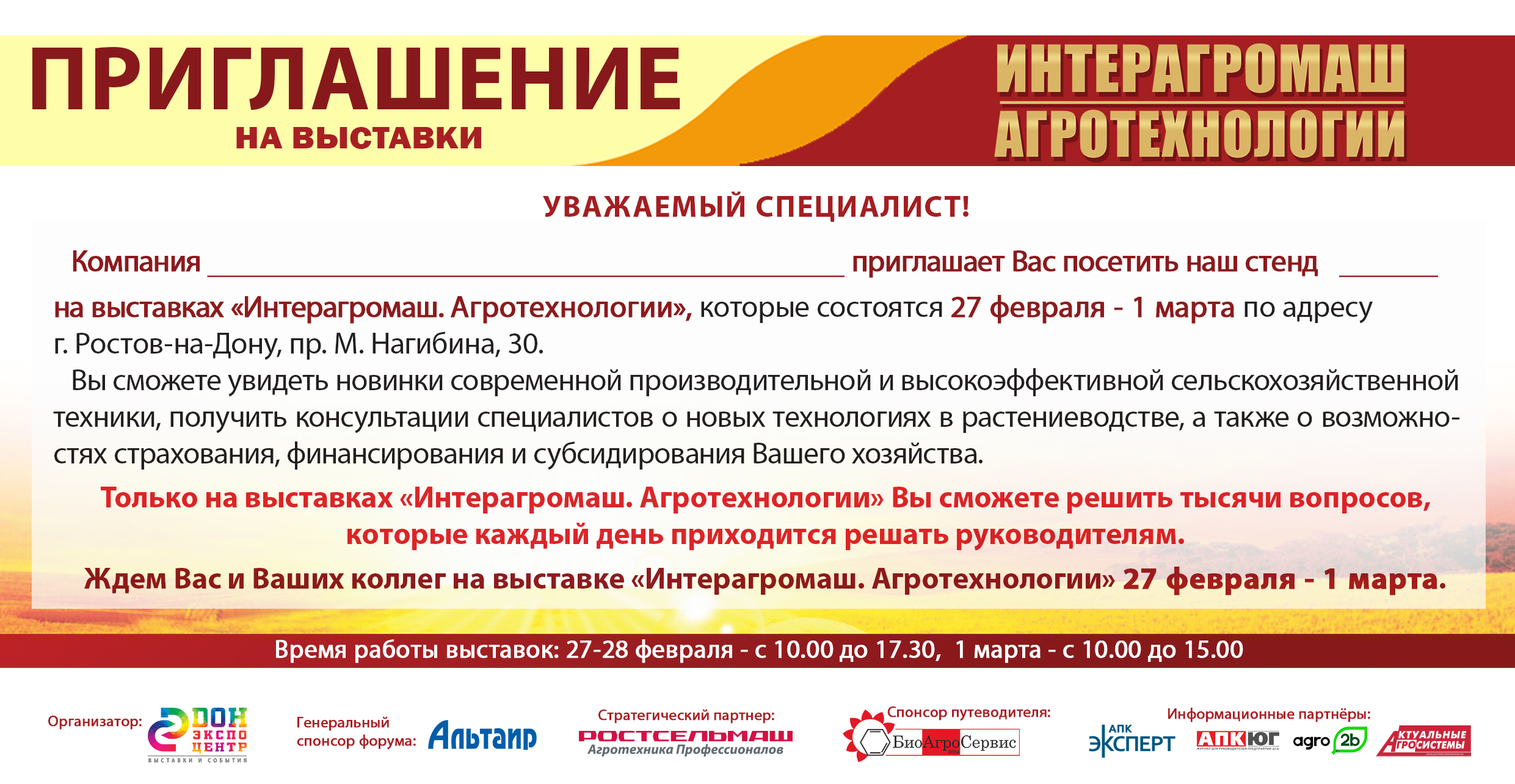 впишите имя вашей компании                                                                              №А5